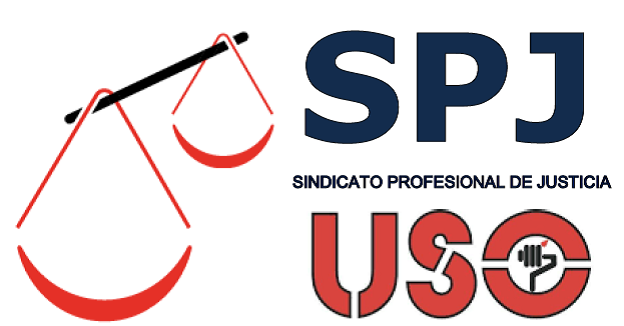 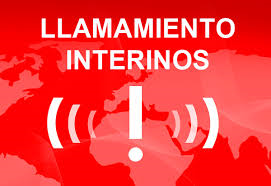   NOMBRAMIENTOS PERSONAL INTERINO  MES DE FEBRERO DE 2024CUERPO DE GESTIÓN PROCESALCUERPO DE TRAMITACIÓN PROCESALCUERPO DE AUXILIOÓRGANO FUNCIONARIO INTERINOCAUSAJUZGADO PRIMERA INSTANCIA E INSTRUCCIÓN Nº. 1 DE MIERES Nº. 131 - BOLSA GESTIÓN 2024 SUSTITUCIÓN TITULAR JUZGADO PRIMERA INSTANCIA E INSTRUCCIÓN DE PRAVIANº. 37- BOLSA GESTIÓN 2024 VACANTEJUZGADO PENAL Nº 3 DE OVIEDO Nº. 89 - BOLSA GESTIÓN 2024 SUSTITUCIÓN TITULAR JUZGADO INSTRUCCIÓN Nº 4 DE OVIEDO Nº. 96 - BOLSA GESTIÓN 2024 SUSTITUCIÓN TITULAR JUZGADO PRIMERA INSTANCIA Nº 11 DE OVIEDO Nº. 188 -BOLSA GESTIÓN 2024 SUSTITUCIÓN TITULAR JUZGADO PRIMERA INSTANCIA E INSTRUCCIÓN Nº 2 DE LANGREONº. 205- BOLSA GESTIÓN 2024 SUSTITUCIÓN TITULAR SCACE DE OVIEDO Nº 237 - BOLSA GESTIÓN 2024 SUSTITUCIÓN TITULAR SECCIÓN 7ª. AUDIENCIA PROVINCIAL GIJÓN Nº. 1 - BOLSA GESTIÓN 2024 VACANTE JUZGADO PRIMERA INSTANCIA E INSTRUCCIÓN Nº 2 DE MIERESNº. 127 - BOLSA GESTIÓN 2024 SUSTITUCIÓN TITULAR JUZGADO DE PAZ DE GRANDAS DE SALIME Nº. 309 - BOLSA GESTIÓN 2024 VACANTEÓRGANO FUNCIONARIO INTERINOCAUSASECCIÓN 6ª. AUDIENCIA PROVINCIAL OVIEDO Nº. 100. BOLSA TRAMITACIÓN 2024 SUSTITUCIÓN TITULAR JUZGADO DE LO SOCIAL Nº 3 DE GIJÓN Nº. 98. BOLSA TRAMITACIÓN 2024 SUSTITUCIÓN TITULAR JUZGADO DE INSTRUCCIÓN Nº 4 DE GIJÓNNº. 85. BOLSA TRAMITACIÓN 2024 SUSTITUCIÓN TITULAR JUZGADO PRIMERA INSTANCIA E INSTRUCCCIÓN Nº 3 DE SIERO Nº. 45. BOLSA TRAMITACIÓN 2024 SUSTITUCIÓN TITULAR JUZGADO PRIMERA INSTANCIA Nº 1 DE OVIEDO Nº. 26. BOLSA TRAMITACIÓN 2024 SUSTITUCIÓN TITULAR JUZGADO PRIMERA INSTANCIA Nº 11 DE OVIEDO Nº. 127. BOLSA TRAMITACIÓN 2024 SUSTITUCIÓN TITULAR JUZGADO DE LO SOCIAL Nº 3 DE GIJÓN Nº. 202. BOLSA TRAMITACIÓN 2024 SUSTITUCIÓN TITULAR DECANATO DE OVIEDONº. 285. BOLSA TRAMITACIÓN 2024 SUSTITUCIÓN TITULAR JUZGADO DE INSTRUCCIÓN Nº 1 DE GIJÓN Nº. 380. BOLSA TRAMITACIÓN 2024 SUSTITUCIÓN TITULAR JUZGADO DE LO PENAL Nº 1 DE OVIEDO Nº. 392. BOLSA TRAMITACIÓN 2024 SUSTITUCIÓN TITULAR SECCIÓN 7ª. AUDIENCIA PROVINCIAL GIJÓN Nº. 433. BOLSA TRAMITACIÓN 2024 VACANTEJUZGADO PRIMERA INSTANCIA E INSTRUCCIÓN CANGAS DE NARCEA Nº. 494. BOLSA TRAMITACIÓN 2024 VACANTEJUZGADO DE LO SOCIAL Nº 2 DE GIJÓN Nº. 402. BOLSA TRAMITACIÓN 2024 VACANTEÓRGANO JUDICIALFUNCIONARIO INTERINOCAUSAJUZGADO DE VIGILANCIA PENITENCIARIA Nº 30 - BOLSA AUXILIO 2024 SUSTITUCIÓN TITULAR JUZGADO INSTRUCCIÓN Nº 3 DE GIJÓN Nº 110 - BOLSA AUXILIO 2024 SUSTITUCIÓN TITULAR JUZGADO DE PAZ DE TAPIA DE CASARIEGO - EL FRANCO Nº 97 - BOLSA AUXILIO 2024 SUSTITUCIÓN TITULAR JUZGADO DE LO SOCIAL Nº 2 DE AVILÉS Nº 139 - BOLSA AUXILIO 2024 VACANTESALA DE LO CONTENCIOSOADMINISTRATIVA DEL TSJA Nº 223 - BOLSA AUXILIO 2024 SUSTITUCIÓN TITULAR SECCIÓN TERRITORIAL DE LANGREONº 209 - BOLSA AUXILIO 2024 SUSTITUCIÓN TITULAR 